smlouva o dílo - profesní ošacení a doplňky		zhotovitel:č. sml. 135/473634/2022PLATEBNÍ PODMÍNKY: ceny jsou uvedeny v Kč bez DPH 21 % a/ Objednavatel se zavazuje uhradit zhotoviteli do 07.07.2022 polovinu z celkové d/ Vlastníkem uvedeného zboží zůstává zhotovitel, až do úplného zaplacení celé smluvené ceny díla.e/ Předáním díla, na základě dodacího listu, vzniká povinnost objednavatele, doplatit celou částku za uvedené dílo, bez ohledu na případné reklamace, nárokované následně, po předání díla.f) Pokud vám budeme zasílat jakékoli vzorky, nebo vyrobené zboží kteroukoli přepravní společností, jsme si vždy nuceni účtovat manipulační poplatek, ve kterém je zahrnuto také balné a poštovné ve výši 175,-Kč  ZAPOČTENOg/ Doprava za zákazníkem v rámci měření a potřebných zkoušek, 2x zdarma, dále pak 4,-Kč/km.DODACÍ LHŮTA: Při dodržení termínu úhrady zálohové faktury a pokud nejdéle do 5-ti dnů od tohoto termínů, budouposkytnuty výrobci informace o požadovaných velikostech, se zhotovitel zavazuje, zboží zhotovit do: 	31.08.2022 UŽÍVÁNÍ: a/ Zhotovitel odpovídá za jakost díla dle této smlouvy po dobu 12 měsíců od data předání díla objednavateli, na základě dodacího listu.                        b/ Objednavatel je povinen pracovní ošacení užívat v souladu s pokyny pro údržbu a užívání, které jsou uvedené na dodacím listu. c/ Objednavatel tímto souhlasí, že objednané zboží může být použito pro prezentační účely firmy IVN s.r.o. d/ Dodavatel nenese odpovědnost za případné škody výrobků, vzniklé v důsledku nedodržení ošetřovacích pokynů, pro údržbu a užívání. e/ Za reklamaci se nepovažuje běžné opotřebení oděvů vzniklé užíváním, pokud jsou tyto stále schopny plnit svůj účel.f/ Za reklamaci se nepovažuje opotřebení oděvů vzniklé nadměrným užíváním, z důvodu, nedostačujícího množství těchto oděvů, přidělených pracovníkovi, na uvedené období.	      Komunikaci s dodavatelem a převzetím zboží je pověřena osoba:	xxx. xxxx xxxxxxx	tel.	xxx xxx xxxPokud v této smlouvě není stanoveno jinak, řídí se smluvní vztahy účastníků, právním řádem České republiky, zejména příslušnými ustanoveními zákona č. 89/2012., občanský zákoník, ve znění pozdějších předpisů. SMLOUVA BYLA SEPSÁNA VE DVOU VYHOTOVENÍCH, JEDNO PRO KAŽDÉHO ÚČASTNÍKA, PŘIČEMŽ KAŽDÉ PLATÍ JAKO ORIGINAL.	     místo a datum uzavření smlouvy:   1. 7. 2022 Kladno	odesláno e-mailem dne 30.6.2022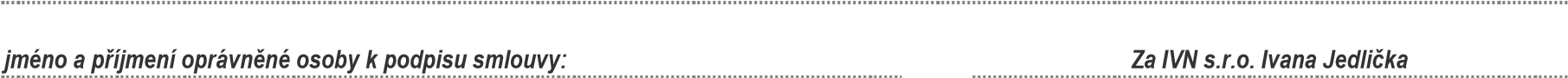 vypsané hůlkovým písmem!   Mgr. Paták Petr, DiS.podpisy a razítka:	OBJEDNAVATEL - jednatel společnosti	ZHOTOVITEL - jednatel společnostiobjednavatel:	 objednavatel:	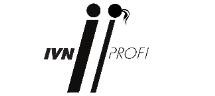 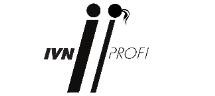 PŘEDMĚT SMLOUVY: zhotovení pracovního ošacení za tyto ceny:PŘEDMĚT SMLOUVY: zhotovení pracovního ošacení za tyto ceny:osobks/osks+	č.katalogks+	č.katalogKč/kskscelk.KčOBLEČENÍ NA OBSLUHU - GASTRONOMIE, KUCHAŘ-ČÍŠNÍK00DÍVKY00polotričko dámské, bílé, kr.rukáv, 180g/m2, (100% bavlna)201Qba01.ID10185203700kalhoty dámské Ohrnovací hladké Gavin Rubs201MRBX264-526602013200vestozástěra unisex, tyrkys knoflíky, vazačka, výšivka loga školy, kapsa - Augusto pruh+Ondra201BRZU038-Augusto-90/10056702013400motýlek Dvojitý -  černý201ASAUSKY/1005155203100CHLAPCI00polotričko pánské, bílé, kr.rukáv, 180g/m2, (100% bavlna)261Qba01.ID01185264810kalhoty pánské Slim - BY1 - Rubs - Gavin 261MRBY202-527302618980vestozástěra unisex, tyrkys knoflíky, vazačka, výšivka loga školy, kapsa - Augusto pruh+Ondra261BRZU038-Augusto-90/10056702617420motýlek Dvojitý -  černý261ASAUSKY/1005155264030KUCHAŘSKÉ OBLEČENÍ UNISEX - GASTRONOMIE, KUCHAŘ-ČÍŠNÍK00rondon unisex, bílý, tyrkysové pecky, dl.rukáv (100% bavlna)371Qef2012-001A4803717760kuch. Kalhoty unisex, černé, kapsy, v pase guma a šňůrka371Qef3504-002C4453716465zástěra unisex, s laclem, kapsy, vzor proužek371Qef61032953710915pokrývka hlavy - pirátka na zavázání, pro děvčata s vakem na vlasy - úplet Vilík371CKAX036-38255379435OBLEČENÍ NA SKLAD ŠKOLY00polotričko pánské, bílé, kr.rukáv, 180g/m2, (100% bavlna)10Qba01.ID01185101850vestozástěra unisex, tyrkys knoflíky, vazačka, výšivka loga školy, kapsa - Augusto pruh+Ondra10BRZU038-Augusto-90/1005670106700kuch. Kalhoty unisex, černé, kapsy, v pase guma a šňůrka10Qef3504-002C445104450xx00manipulační poplatek (poštovné a balné)4x1754700xx00END celkem Kč (bez DPH)END celkem Kč (bez DPH)END celkem Kč (bez DPH)END celkem Kč (bez DPH)END celkem Kč (bez DPH)END celkem Kč (bez DPH)146 915,00Při odběru, méně než 10ks od barvy a desénu - příplatek 10% z uvedné ceny. NEPOČÍTÁ SE U ŽÁKŮPři šití "se zkouškou" - příplatek 27% z uvedené ceny. Specifikace vybraného materiálu dle přílohy.  X ŠIJE SE KONFEKČNĚPři odběru, méně než 10ks od barvy a desénu - příplatek 10% z uvedné ceny. NEPOČÍTÁ SE U ŽÁKŮPři šití "se zkouškou" - příplatek 27% z uvedené ceny. Specifikace vybraného materiálu dle přílohy.  X ŠIJE SE KONFEKČNĚPři odběru, méně než 10ks od barvy a desénu - příplatek 10% z uvedné ceny. NEPOČÍTÁ SE U ŽÁKŮPři šití "se zkouškou" - příplatek 27% z uvedené ceny. Specifikace vybraného materiálu dle přílohy.  X ŠIJE SE KONFEKČNĚPři odběru, méně než 10ks od barvy a desénu - příplatek 10% z uvedné ceny. NEPOČÍTÁ SE U ŽÁKŮPři šití "se zkouškou" - příplatek 27% z uvedené ceny. Specifikace vybraného materiálu dle přílohy.  X ŠIJE SE KONFEKČNĚPři odběru, méně než 10ks od barvy a desénu - příplatek 10% z uvedné ceny. NEPOČÍTÁ SE U ŽÁKŮPři šití "se zkouškou" - příplatek 27% z uvedené ceny. Specifikace vybraného materiálu dle přílohy.  X ŠIJE SE KONFEKČNĚdohodnuté ceny, jako zálohu na materiál. Tato záloha činí	73 457,50 Kč	+ 21% DPH = b/ Zbývající částka bude zaplacena v hotovosti při předání zboží, nebo zaslána na účet zhotovitele s dodáním zboží.88 883,58 Kčdohodnuté ceny, jako zálohu na materiál. Tato záloha činí	73 457,50 Kč	+ 21% DPH = b/ Zbývající částka bude zaplacena v hotovosti při předání zboží, nebo zaslána na účet zhotovitele s dodáním zboží.c/ Od dámské vel.44 (včetně) a pánské vel.56 (včetně), je nutné kvůli zvýšené spotřebě materiálu, připočítat 15% z ceny. NEPOČÍTÁ SE U ŽÁKŮc/ Od dámské vel.44 (včetně) a pánské vel.56 (včetně), je nutné kvůli zvýšené spotřebě materiálu, připočítat 15% z ceny. NEPOČÍTÁ SE U ŽÁKŮ